January 16, 2021      		      Are you still there?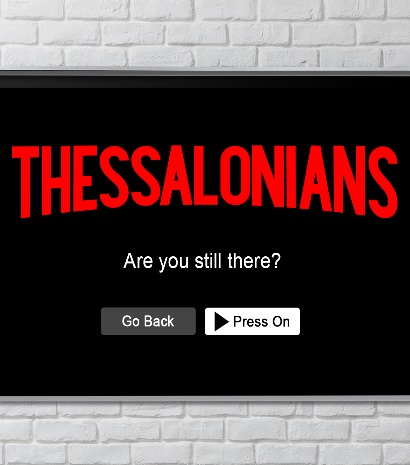 
Are You Still Filled?1 Thessalonians 3 (NIV)


“3 So when we could stand it no longer, we thought it best to be left by ourselves in Athens. 2 We sent Timothy, who is our brother and co-worker in God’s service in spreading the gospel of Christ, to strengthen and encourage you in your faith,”⏸ to reflectWho do you                            and                            ?Who                              and                                 you?Push ▶️ to resume...“3 so that no one would be unsettled by these trials. For you know quite well that we are destined for them. 4 In fact, when we were with you, we kept telling you that we would be persecuted. And it turned out that way, as you well know.”                    in all situations – “Rejoice in the Lord always. I will say it again: Rejoice!”- Php 4:4                 it all joy - “2 Consider it pure joy, my brothers and sisters,[a] whenever you face trials of many kinds, 3 because you know that the testing of your faith produces perseverance. 4 Let perseverance finish its work so that you may be mature and complete, not lacking anything.”- Jas 1:2-4                     persecution – “Blessed are you when people insult you, persecute you and falsely say all kinds of evil against you because of Me.”- Matt. 5:11“5 For this reason, when I could stand it no longer, I sent to find out about your faith. I was afraid that in some way the tempter had tempted you and that our labors might have been in vain.”Timothy’s Encouraging Report“6 But Timothy has just now come to us from you and has brought good news about your faith and love.”⏸ to reflectWhat are some ways you hope people see Christ in/through you? Write down the qualities/traits.Push ▶️ to resume...“He has told us that you always have pleasant memories of us and that you long to see us, just as we also long to see you. 7 Therefore, brothers and sisters, in all our distress and persecution we were encouraged about you because of your faith. ”⏸ to reflectWho do you long to see encouraged in their faith?Who do you see that you could encourage in their faith?Push ▶️ to resume...“8 For now we really live, since you are standing firm in the Lord.” (NIV)“8 It gives us new life to know that you are standing firm in the Lord.” (NLT)“8 Your strong faith in the Lord is like a breath of new life.” (CEV)“9 How can we thank God enough for you in return for all the joy we have in the presence of our God because of you? 10 Night and day we pray most earnestly that we may see you again and supply what is lacking in your faith.”“11 Now may our God and Father Himself and our Lord Jesus clear the way for us to come to you. 12 May the Lord make your love increase and overflow for each other and for everyone else, just as ours does for you.”⏸ to reflectWhat is                  your life? Who does it ________ to? Write these things down.Push ▶️ to resume...“13 May He strengthen your hearts so that you will be blameless and holy in the presence of our God and Father when our Lord Jesus comes with all His holy ones.”How do our hearts get                     ?                 Source –“I can do all things through Him who strengthens me.” Philippians 4:13                            - Accept                        things as opportunities. “I have told you these things, so that in Me you may have peace. In this world you will have trouble. But take heart! I have overcome the world.” John 16:33Pathway - Don’t                                 obedience. “If you love Me, keep My commands.” – John 14:15                                  :In The Word – “All Scripture is God-breathed and is useful for teaching, rebuking, correcting and training in righteousness,… ”  2 Tim 3:16In Fellowship“…not giving up meeting together, as some are in the habit of doing, but encouraging one another—and all the more as you see the Day approaching.”  Heb 10:25In ____________“Each of you should use whatever gift you have received to serve others, as faithful stewards of God’s grace in its various forms.”  1 Pet 4:10To begin a relationship with Jesus…Text: I Choose Jesus to 570-273-0088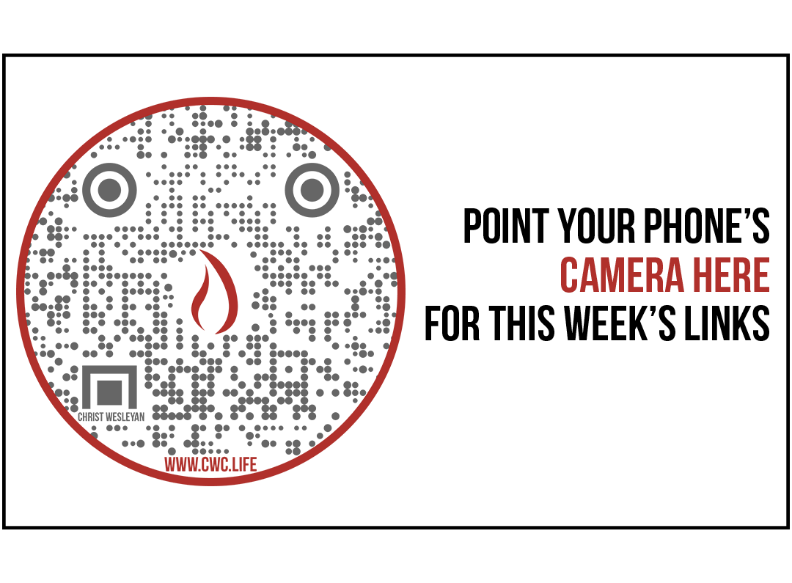 Giving & Attendance Update
Giving last Sunday: 59.9% of goalGiving year to date: 88.7% of goalAttendance last Sunday: 1,445   Salvations to date: 177 | Baptisms to date: 25 